 Dividend on a share portfolio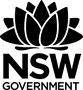 Part 1: Setup a share portfolioOption 1: Establish a share portfolio of 1000 shares. Option 2: Establish a share portfolio with a value of approximately $100 000.Choose 5 companies and decide how many shares of each they wish to hold in their portfolio.Determine the total value of the share portfolio.Part 2: Dividends earnedUse the ASX dividend site to determine the most recent dividends each company has paid over the previous year (this may be two payments)Part 3: Calculations on the share portfolioDetermine the dividends paid on the shares you hold in each company during each period of the previous year.Determine the annual dividend yield on each share using the current market price of each company.Determine the total value of the dividends received over the previous year on the share portfolio.Determine the annual dividend yield on the share portfolio by considering the current market value of the share portfolio and the total annual dividends received.CompanyCompany codeNumber of sharesMarket priceMarket value12345Company codeDividend dateDividend per shareDividends paidPrevious dividend datePrevious dividend per shareDividends paidAnnual dividend yield12345